本校100學年度第2學期國中部週會活動照片（101.02.15.）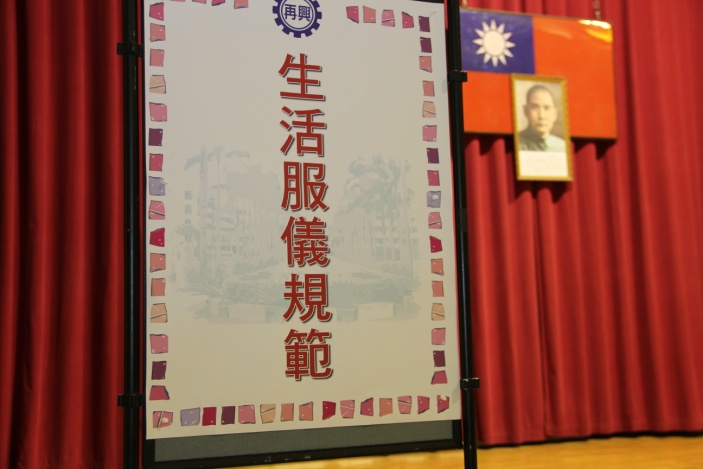 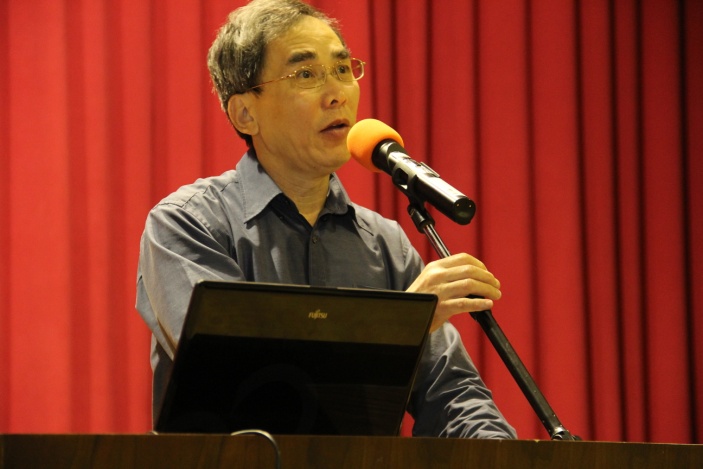 說明：說明：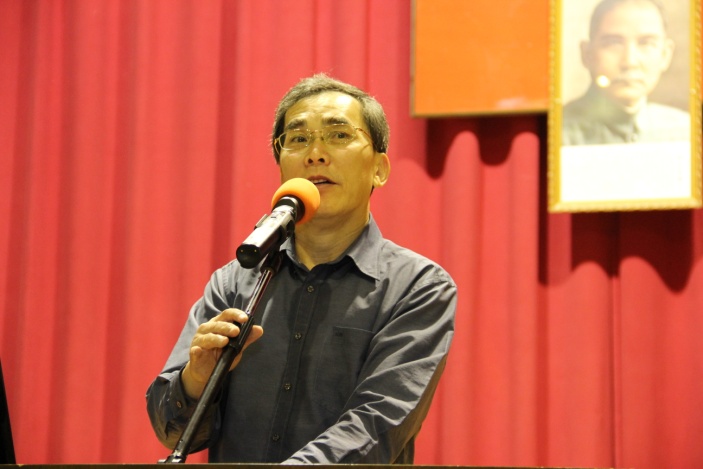 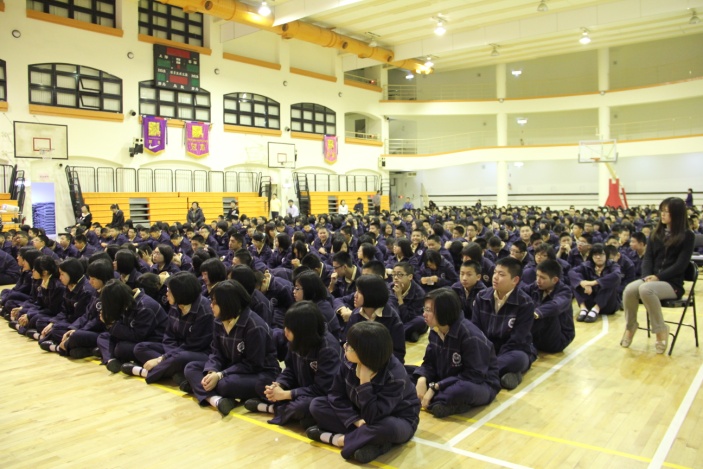 說明：說明：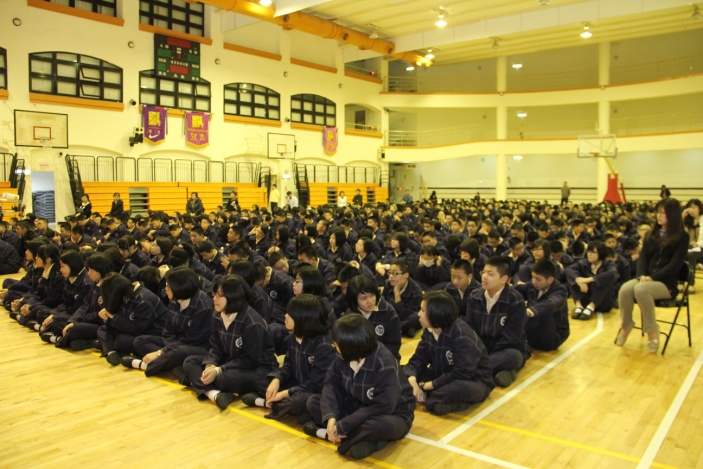 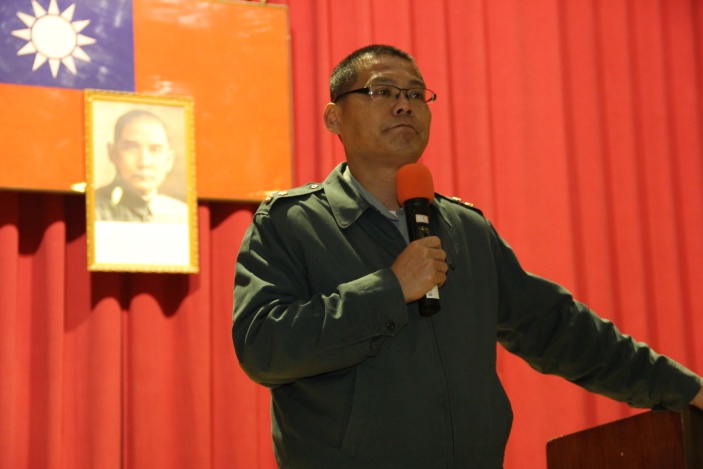 說明：說明：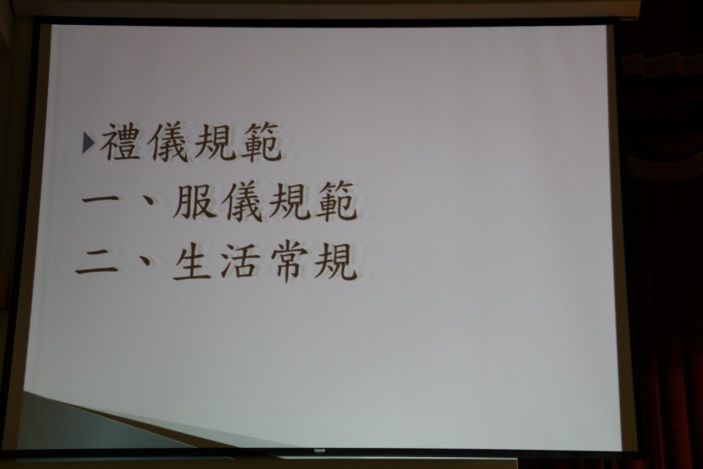 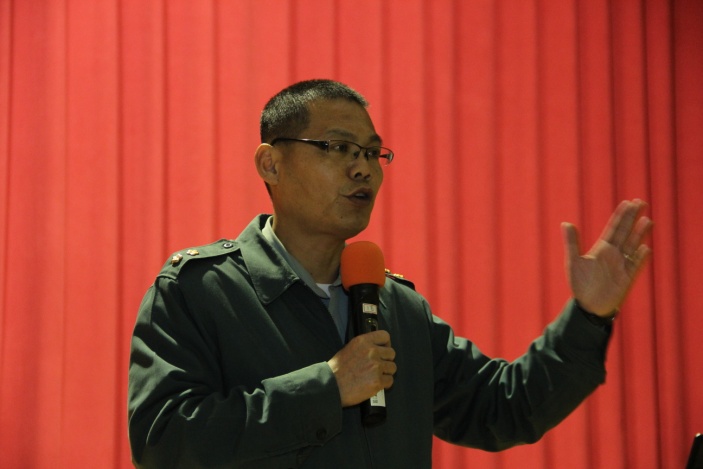 說明：說明：